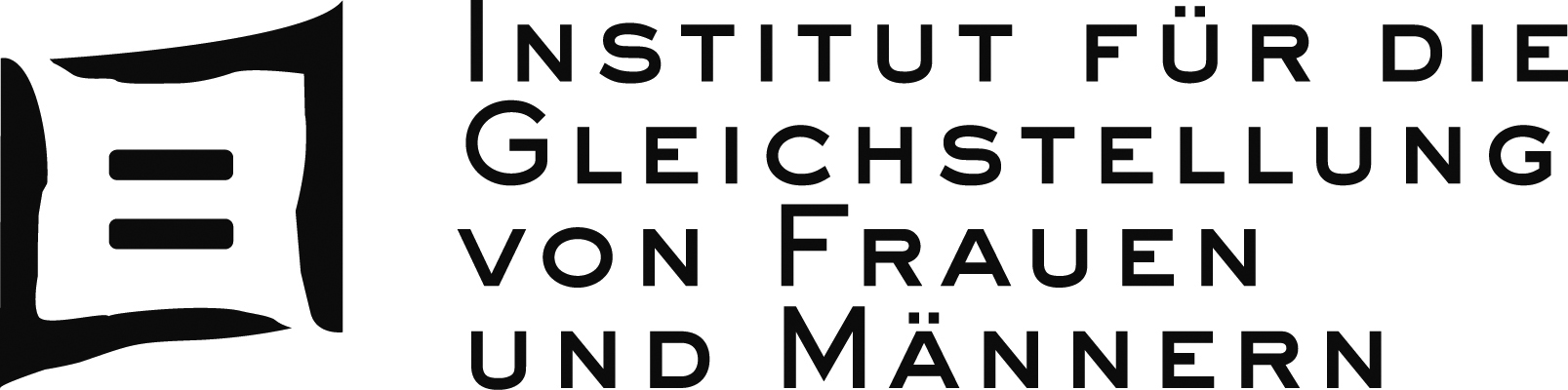 Wenn Sie Schwierigkeiten beim Ausfüllen dieses Formulars haben, zögern Sie nicht, Kontakt mit unserem First-Line-Support unter der gebührenfreien Nummer: 0800/12.800 aufzunehmen (wählen Sie Nummer 1 im Menü). (*) = Pflichtfeld
Angaben*Angaben*Angaben*Angaben*Angaben*Angaben*Angaben*Angaben*Angaben*Angaben*Angaben*Angaben*Angaben*Angaben*Angaben*Angaben*Angaben*Angaben*Angaben*Angaben*Angaben*Angaben*Angaben*Angaben*Angaben*☐PrivatpersonPrivatpersonPrivatpersonPrivatpersonPrivatpersonPrivatpersonPrivatpersonPrivatpersonPrivatpersonPrivatpersonPrivatpersonPrivatpersonPrivatpersonPrivatpersonPrivatpersonPrivatpersonPrivatpersonPrivatpersonPrivatpersonName und Vorname:Name und Vorname:Name und Vorname:Name und Vorname:Name und Vorname:Name und Vorname:Name und Vorname:Name und Vorname:Name und Vorname:Klicken Sie hier, um Text einzugeben.Klicken Sie hier, um Text einzugeben.Klicken Sie hier, um Text einzugeben.Klicken Sie hier, um Text einzugeben.Klicken Sie hier, um Text einzugeben.Klicken Sie hier, um Text einzugeben.Klicken Sie hier, um Text einzugeben.Klicken Sie hier, um Text einzugeben.Klicken Sie hier, um Text einzugeben.Klicken Sie hier, um Text einzugeben.Klicken Sie hier, um Text einzugeben.Klicken Sie hier, um Text einzugeben.Klicken Sie hier, um Text einzugeben.Klicken Sie hier, um Text einzugeben.Adresse:Adresse:Adresse:Adresse:Klicken Sie hier, um Text einzugeben.Klicken Sie hier, um Text einzugeben.Klicken Sie hier, um Text einzugeben.Klicken Sie hier, um Text einzugeben.Klicken Sie hier, um Text einzugeben.Klicken Sie hier, um Text einzugeben.Klicken Sie hier, um Text einzugeben.Klicken Sie hier, um Text einzugeben.Klicken Sie hier, um Text einzugeben.Klicken Sie hier, um Text einzugeben.Klicken Sie hier, um Text einzugeben.Klicken Sie hier, um Text einzugeben.Klicken Sie hier, um Text einzugeben.Klicken Sie hier, um Text einzugeben.Klicken Sie hier, um Text einzugeben.Klicken Sie hier, um Text einzugeben.Klicken Sie hier, um Text einzugeben.Klicken Sie hier, um Text einzugeben.Telefon:Telefon:Telefon:Telefon:Telefon:Klicken Sie hier, um Text einzugeben.Klicken Sie hier, um Text einzugeben.Klicken Sie hier, um Text einzugeben.Klicken Sie hier, um Text einzugeben.Klicken Sie hier, um Text einzugeben.Klicken Sie hier, um Text einzugeben.Klicken Sie hier, um Text einzugeben.Klicken Sie hier, um Text einzugeben.E-Mail-Adresse:E-Mail-Adresse:E-Mail-Adresse:E-Mail-Adresse:Klicken Sie hier, um Text einzugeben.Klicken Sie hier, um Text einzugeben.Klicken Sie hier, um Text einzugeben.Klicken Sie hier, um Text einzugeben.Klicken Sie hier, um Text einzugeben.Klicken Sie hier, um Text einzugeben.Klicken Sie hier, um Text einzugeben.Klicken Sie hier, um Text einzugeben.Klicken Sie hier, um Text einzugeben.Klicken Sie hier, um Text einzugeben.Geschlechtsidentität:                Geschlechtsidentität:                Geschlechtsidentität:                Geschlechtsidentität:                Geschlechtsidentität:                Geschlechtsidentität:                Geschlechtsidentität:                Geschlechtsidentität:                Geschlechtsidentität:                Geschlechtsidentität:                Geschlechtsidentität:                Geschlechtsidentität:                Geschlechtsidentität:                Geschlechtsidentität:                Geschlechtsidentität:                Geschlechtsidentität:                Geschlechtsidentität:                Geschlechtsidentität:                Geschlechtsidentität:                Geschlechtsidentität:                Geschlechtsidentität:                Geschlechtsidentität:                Geschlechtsidentität:                Geschlechtsidentität:                Geschlechtsidentität:                ☐☐☐☐FrauFrauFrauFrau☐☐☐☐MannMannMannMann☐☐☐☐Andere GeschlechtsidentitätAndere GeschlechtsidentitätAndere GeschlechtsidentitätAndere Geschlechtsidentität☐Organisation/UnternehmenOrganisation/UnternehmenOrganisation/UnternehmenOrganisation/UnternehmenOrganisation/UnternehmenOrganisation/UnternehmenOrganisation/UnternehmenOrganisation/UnternehmenOrganisation/UnternehmenOrganisation/UnternehmenOrganisation/UnternehmenOrganisation/UnternehmenOrganisation/UnternehmenOrganisation/UnternehmenOrganisation/UnternehmenOrganisation/UnternehmenOrganisation/UnternehmenOrganisation/UnternehmenOrganisation/UnternehmenName:Name:Name:Name:Klicken Sie hier, um Text einzugeben.Klicken Sie hier, um Text einzugeben.Klicken Sie hier, um Text einzugeben.Klicken Sie hier, um Text einzugeben.Klicken Sie hier, um Text einzugeben.Klicken Sie hier, um Text einzugeben.Klicken Sie hier, um Text einzugeben.Klicken Sie hier, um Text einzugeben.Klicken Sie hier, um Text einzugeben.Klicken Sie hier, um Text einzugeben.Klicken Sie hier, um Text einzugeben.Klicken Sie hier, um Text einzugeben.Klicken Sie hier, um Text einzugeben.Klicken Sie hier, um Text einzugeben.Klicken Sie hier, um Text einzugeben.Klicken Sie hier, um Text einzugeben.Klicken Sie hier, um Text einzugeben.Klicken Sie hier, um Text einzugeben.Klicken Sie hier, um Text einzugeben.Klicken Sie hier, um Text einzugeben.Adresse:Adresse:Adresse:Adresse:Klicken Sie hier, um Text einzugeben.Klicken Sie hier, um Text einzugeben.Klicken Sie hier, um Text einzugeben.Klicken Sie hier, um Text einzugeben.Klicken Sie hier, um Text einzugeben.Klicken Sie hier, um Text einzugeben.Klicken Sie hier, um Text einzugeben.Klicken Sie hier, um Text einzugeben.Klicken Sie hier, um Text einzugeben.Klicken Sie hier, um Text einzugeben.Klicken Sie hier, um Text einzugeben.Klicken Sie hier, um Text einzugeben.Klicken Sie hier, um Text einzugeben.Klicken Sie hier, um Text einzugeben.Klicken Sie hier, um Text einzugeben.Klicken Sie hier, um Text einzugeben.Klicken Sie hier, um Text einzugeben.Klicken Sie hier, um Text einzugeben.Klicken Sie hier, um Text einzugeben.Klicken Sie hier, um Text einzugeben.Ansprechpartner:Ansprechpartner:Ansprechpartner:Ansprechpartner:Ansprechpartner:Ansprechpartner:Ansprechpartner:Klicken Sie hier, um Text einzugeben.Klicken Sie hier, um Text einzugeben.Klicken Sie hier, um Text einzugeben.Klicken Sie hier, um Text einzugeben.Klicken Sie hier, um Text einzugeben.Klicken Sie hier, um Text einzugeben.Klicken Sie hier, um Text einzugeben.Klicken Sie hier, um Text einzugeben.Klicken Sie hier, um Text einzugeben.Klicken Sie hier, um Text einzugeben.Klicken Sie hier, um Text einzugeben.Klicken Sie hier, um Text einzugeben.Klicken Sie hier, um Text einzugeben.Klicken Sie hier, um Text einzugeben.Telefon:Telefon:Telefon:Klicken Sie hier, um Text einzugeben.Klicken Sie hier, um Text einzugeben.Klicken Sie hier, um Text einzugeben.Klicken Sie hier, um Text einzugeben.Klicken Sie hier, um Text einzugeben.Klicken Sie hier, um Text einzugeben.Klicken Sie hier, um Text einzugeben.Klicken Sie hier, um Text einzugeben.Klicken Sie hier, um Text einzugeben.Klicken Sie hier, um Text einzugeben.Klicken Sie hier, um Text einzugeben.E-Mail-Adresse:E-Mail-Adresse:E-Mail-Adresse:E-Mail-Adresse:Klicken Sie hier, um Text einzugeben.Klicken Sie hier, um Text einzugeben.Klicken Sie hier, um Text einzugeben.Klicken Sie hier, um Text einzugeben.Klicken Sie hier, um Text einzugeben.Klicken Sie hier, um Text einzugeben.Klicken Sie hier, um Text einzugeben.Klicken Sie hier, um Text einzugeben.Klicken Sie hier, um Text einzugeben.Klicken Sie hier, um Text einzugeben.Personen, Organisationen oder Behörden, gegen die die Meldung gerichtet ist*Personen, Organisationen oder Behörden, gegen die die Meldung gerichtet ist*Personen, Organisationen oder Behörden, gegen die die Meldung gerichtet ist*Personen, Organisationen oder Behörden, gegen die die Meldung gerichtet ist*Personen, Organisationen oder Behörden, gegen die die Meldung gerichtet ist*Personen, Organisationen oder Behörden, gegen die die Meldung gerichtet ist*Personen, Organisationen oder Behörden, gegen die die Meldung gerichtet ist*Personen, Organisationen oder Behörden, gegen die die Meldung gerichtet ist*Personen, Organisationen oder Behörden, gegen die die Meldung gerichtet ist*Personen, Organisationen oder Behörden, gegen die die Meldung gerichtet ist*Personen, Organisationen oder Behörden, gegen die die Meldung gerichtet ist*Personen, Organisationen oder Behörden, gegen die die Meldung gerichtet ist*Personen, Organisationen oder Behörden, gegen die die Meldung gerichtet ist*Personen, Organisationen oder Behörden, gegen die die Meldung gerichtet ist*Personen, Organisationen oder Behörden, gegen die die Meldung gerichtet ist*Personen, Organisationen oder Behörden, gegen die die Meldung gerichtet ist*Personen, Organisationen oder Behörden, gegen die die Meldung gerichtet ist*Personen, Organisationen oder Behörden, gegen die die Meldung gerichtet ist*Personen, Organisationen oder Behörden, gegen die die Meldung gerichtet ist*Personen, Organisationen oder Behörden, gegen die die Meldung gerichtet ist*Personen, Organisationen oder Behörden, gegen die die Meldung gerichtet ist*Personen, Organisationen oder Behörden, gegen die die Meldung gerichtet ist*Personen, Organisationen oder Behörden, gegen die die Meldung gerichtet ist*Personen, Organisationen oder Behörden, gegen die die Meldung gerichtet ist*Personen, Organisationen oder Behörden, gegen die die Meldung gerichtet ist*Name:Name:Name:Name:Klicken Sie hier, um Text einzugeben.Klicken Sie hier, um Text einzugeben.Klicken Sie hier, um Text einzugeben.Klicken Sie hier, um Text einzugeben.Klicken Sie hier, um Text einzugeben.Klicken Sie hier, um Text einzugeben.Klicken Sie hier, um Text einzugeben.Klicken Sie hier, um Text einzugeben.Klicken Sie hier, um Text einzugeben.Klicken Sie hier, um Text einzugeben.Klicken Sie hier, um Text einzugeben.Klicken Sie hier, um Text einzugeben.Klicken Sie hier, um Text einzugeben.Klicken Sie hier, um Text einzugeben.Klicken Sie hier, um Text einzugeben.Klicken Sie hier, um Text einzugeben.Klicken Sie hier, um Text einzugeben.Klicken Sie hier, um Text einzugeben.Klicken Sie hier, um Text einzugeben.Klicken Sie hier, um Text einzugeben.Adresse:Adresse:Adresse:Adresse:Klicken Sie hier, um Text einzugeben.Klicken Sie hier, um Text einzugeben.Klicken Sie hier, um Text einzugeben.Klicken Sie hier, um Text einzugeben.Klicken Sie hier, um Text einzugeben.Klicken Sie hier, um Text einzugeben.Klicken Sie hier, um Text einzugeben.Klicken Sie hier, um Text einzugeben.Klicken Sie hier, um Text einzugeben.Klicken Sie hier, um Text einzugeben.Klicken Sie hier, um Text einzugeben.Klicken Sie hier, um Text einzugeben.Klicken Sie hier, um Text einzugeben.Klicken Sie hier, um Text einzugeben.Klicken Sie hier, um Text einzugeben.Klicken Sie hier, um Text einzugeben.Klicken Sie hier, um Text einzugeben.Klicken Sie hier, um Text einzugeben.Ansprechpartner:Ansprechpartner:Ansprechpartner:Ansprechpartner:Ansprechpartner:Ansprechpartner:Ansprechpartner:Klicken Sie hier, um Text einzugeben.Klicken Sie hier, um Text einzugeben.Klicken Sie hier, um Text einzugeben.Klicken Sie hier, um Text einzugeben.Klicken Sie hier, um Text einzugeben.Klicken Sie hier, um Text einzugeben.Klicken Sie hier, um Text einzugeben.Klicken Sie hier, um Text einzugeben.Klicken Sie hier, um Text einzugeben.Klicken Sie hier, um Text einzugeben.Klicken Sie hier, um Text einzugeben.Klicken Sie hier, um Text einzugeben.Klicken Sie hier, um Text einzugeben.Klicken Sie hier, um Text einzugeben.Telefon:Telefon:Telefon:Klicken Sie hier, um Text einzugeben.Klicken Sie hier, um Text einzugeben.Klicken Sie hier, um Text einzugeben.Klicken Sie hier, um Text einzugeben.Klicken Sie hier, um Text einzugeben.Klicken Sie hier, um Text einzugeben.Klicken Sie hier, um Text einzugeben.Klicken Sie hier, um Text einzugeben.Klicken Sie hier, um Text einzugeben.E-Mail-Adresse:E-Mail-Adresse:E-Mail-Adresse:E-Mail-Adresse:Klicken Sie hier, um Text einzugeben.Klicken Sie hier, um Text einzugeben.Klicken Sie hier, um Text einzugeben.Klicken Sie hier, um Text einzugeben.Klicken Sie hier, um Text einzugeben.Klicken Sie hier, um Text einzugeben.Klicken Sie hier, um Text einzugeben.Klicken Sie hier, um Text einzugeben.Klicken Sie hier, um Text einzugeben.Klicken Sie hier, um Text einzugeben.Meldung gerichtet istMeldung gerichtet istMeldung gerichtet istMeldung gerichtet istMeldung gerichtet istMeldung gerichtet istWie sind Sie auf das Institut aufmerksam geworden?Wie sind Sie auf das Institut aufmerksam geworden?Wie sind Sie auf das Institut aufmerksam geworden?Wie sind Sie auf das Institut aufmerksam geworden?Wie sind Sie auf das Institut aufmerksam geworden?Wie sind Sie auf das Institut aufmerksam geworden?Wie sind Sie auf das Institut aufmerksam geworden?Wie sind Sie auf das Institut aufmerksam geworden?Wie sind Sie auf das Institut aufmerksam geworden?Wie sind Sie auf das Institut aufmerksam geworden?Wie sind Sie auf das Institut aufmerksam geworden?Wie sind Sie auf das Institut aufmerksam geworden?Wie sind Sie auf das Institut aufmerksam geworden?Wie sind Sie auf das Institut aufmerksam geworden?Wie sind Sie auf das Institut aufmerksam geworden?Wie sind Sie auf das Institut aufmerksam geworden?Wie sind Sie auf das Institut aufmerksam geworden?Wie sind Sie auf das Institut aufmerksam geworden?Wie sind Sie auf das Institut aufmerksam geworden?Wie sind Sie auf das Institut aufmerksam geworden?Wie sind Sie auf das Institut aufmerksam geworden?Wie sind Sie auf das Institut aufmerksam geworden?Wie sind Sie auf das Institut aufmerksam geworden?Wie sind Sie auf das Institut aufmerksam geworden?Wie sind Sie auf das Institut aufmerksam geworden?Klicken Sie hier, um Text einzugeben.Klicken Sie hier, um Text einzugeben.Klicken Sie hier, um Text einzugeben.Klicken Sie hier, um Text einzugeben.Klicken Sie hier, um Text einzugeben.Klicken Sie hier, um Text einzugeben.Klicken Sie hier, um Text einzugeben.Klicken Sie hier, um Text einzugeben.Klicken Sie hier, um Text einzugeben.Klicken Sie hier, um Text einzugeben.Klicken Sie hier, um Text einzugeben.Klicken Sie hier, um Text einzugeben.Klicken Sie hier, um Text einzugeben.Klicken Sie hier, um Text einzugeben.Klicken Sie hier, um Text einzugeben.Klicken Sie hier, um Text einzugeben.Klicken Sie hier, um Text einzugeben.Klicken Sie hier, um Text einzugeben.Klicken Sie hier, um Text einzugeben.Klicken Sie hier, um Text einzugeben.Klicken Sie hier, um Text einzugeben.Klicken Sie hier, um Text einzugeben.Klicken Sie hier, um Text einzugeben.Klicken Sie hier, um Text einzugeben.Klicken Sie hier, um Text einzugeben.Haben Sie in dieser Angelegenheit bereits Kontakt mit jemand aufgenommen?Haben Sie in dieser Angelegenheit bereits Kontakt mit jemand aufgenommen?Haben Sie in dieser Angelegenheit bereits Kontakt mit jemand aufgenommen?Haben Sie in dieser Angelegenheit bereits Kontakt mit jemand aufgenommen?Haben Sie in dieser Angelegenheit bereits Kontakt mit jemand aufgenommen?Haben Sie in dieser Angelegenheit bereits Kontakt mit jemand aufgenommen?Haben Sie in dieser Angelegenheit bereits Kontakt mit jemand aufgenommen?Haben Sie in dieser Angelegenheit bereits Kontakt mit jemand aufgenommen?Haben Sie in dieser Angelegenheit bereits Kontakt mit jemand aufgenommen?Haben Sie in dieser Angelegenheit bereits Kontakt mit jemand aufgenommen?Haben Sie in dieser Angelegenheit bereits Kontakt mit jemand aufgenommen?Haben Sie in dieser Angelegenheit bereits Kontakt mit jemand aufgenommen?Haben Sie in dieser Angelegenheit bereits Kontakt mit jemand aufgenommen?Haben Sie in dieser Angelegenheit bereits Kontakt mit jemand aufgenommen?Haben Sie in dieser Angelegenheit bereits Kontakt mit jemand aufgenommen?Haben Sie in dieser Angelegenheit bereits Kontakt mit jemand aufgenommen?Haben Sie in dieser Angelegenheit bereits Kontakt mit jemand aufgenommen?Haben Sie in dieser Angelegenheit bereits Kontakt mit jemand aufgenommen?Haben Sie in dieser Angelegenheit bereits Kontakt mit jemand aufgenommen?Haben Sie in dieser Angelegenheit bereits Kontakt mit jemand aufgenommen?Haben Sie in dieser Angelegenheit bereits Kontakt mit jemand aufgenommen?Haben Sie in dieser Angelegenheit bereits Kontakt mit jemand aufgenommen?Haben Sie in dieser Angelegenheit bereits Kontakt mit jemand aufgenommen?Haben Sie in dieser Angelegenheit bereits Kontakt mit jemand aufgenommen?Haben Sie in dieser Angelegenheit bereits Kontakt mit jemand aufgenommen?Klicken Sie hier, um Text einzugeben.Klicken Sie hier, um Text einzugeben.Klicken Sie hier, um Text einzugeben.Klicken Sie hier, um Text einzugeben.Klicken Sie hier, um Text einzugeben.Klicken Sie hier, um Text einzugeben.Klicken Sie hier, um Text einzugeben.Klicken Sie hier, um Text einzugeben.Klicken Sie hier, um Text einzugeben.Klicken Sie hier, um Text einzugeben.Klicken Sie hier, um Text einzugeben.Klicken Sie hier, um Text einzugeben.Klicken Sie hier, um Text einzugeben.Klicken Sie hier, um Text einzugeben.Klicken Sie hier, um Text einzugeben.Klicken Sie hier, um Text einzugeben.Klicken Sie hier, um Text einzugeben.Klicken Sie hier, um Text einzugeben.Klicken Sie hier, um Text einzugeben.Klicken Sie hier, um Text einzugeben.Klicken Sie hier, um Text einzugeben.Klicken Sie hier, um Text einzugeben.Klicken Sie hier, um Text einzugeben.Klicken Sie hier, um Text einzugeben.Klicken Sie hier, um Text einzugeben.Beschreibung der Fakten*Beschreibung der Fakten*Beschreibung der Fakten*Datum der Fakten:Klicken Sie hier, um ein Datum anzugeben.Klicken Sie hier, um ein Datum anzugeben.Ort der Fakten:Klicken Sie hier, um Text einzugeben.
Erklären Sie mit Ihren eigenen Worten, worum es geht. Wenn wir zusätzliche Informationen benötigen, werden wir auf jeden Fall wieder Kontakt mit Ihnen aufnehmen: Klicken Sie hier, um Text einzugeben.   Sie können dieses Formular versenden:Mit der Post: Institut für die Gleichheit von Frauen und Männern (z. Hd. der juristischen Zelle), 
Rue Ernest Blerot 1, 1070 BruxellesPer E-Mail: egalite.hommesfemmes@iefh.belgique.be   Übermitteln Sie uns auch alle anderen Dokumente (E-Mails, Briefe, Fotos usw.), die Ihre Meldung unterstützen können.
Erklären Sie mit Ihren eigenen Worten, worum es geht. Wenn wir zusätzliche Informationen benötigen, werden wir auf jeden Fall wieder Kontakt mit Ihnen aufnehmen: Klicken Sie hier, um Text einzugeben.   Sie können dieses Formular versenden:Mit der Post: Institut für die Gleichheit von Frauen und Männern (z. Hd. der juristischen Zelle), 
Rue Ernest Blerot 1, 1070 BruxellesPer E-Mail: egalite.hommesfemmes@iefh.belgique.be   Übermitteln Sie uns auch alle anderen Dokumente (E-Mails, Briefe, Fotos usw.), die Ihre Meldung unterstützen können.
Erklären Sie mit Ihren eigenen Worten, worum es geht. Wenn wir zusätzliche Informationen benötigen, werden wir auf jeden Fall wieder Kontakt mit Ihnen aufnehmen: Klicken Sie hier, um Text einzugeben.   Sie können dieses Formular versenden:Mit der Post: Institut für die Gleichheit von Frauen und Männern (z. Hd. der juristischen Zelle), 
Rue Ernest Blerot 1, 1070 BruxellesPer E-Mail: egalite.hommesfemmes@iefh.belgique.be   Übermitteln Sie uns auch alle anderen Dokumente (E-Mails, Briefe, Fotos usw.), die Ihre Meldung unterstützen können.